Консультация для родителей.  Воспитатель Лебедева Елена Николаевна:АДАПТАЦИЯ ДЕТЕЙ В  ДОУ.                   Ваш малыш пошел в детский сад.Ребенок впервые идет в детский сад и многих родителей мучает вопрос:-  Сможет ли малыш адаптироваться к новому месту и образу жизни?- Чем помочь своему любимому чаду?- Как подготовиться самим родителям к этому важному шагу в новую жизнь?ПРОФИЛАКТИКА.    Для начала стоит заняться профилактикой самых «популярных» респираторных заболеваний. И здесь все средства хороши – закаливание, фруктовая «диета», приём витаминных комплексов.Повысить иммунитет и аппетит поможет приготовление кисломолочных продуктов. И помните, что 70% иммунитета  - в кишечнике, а значит, «кормить» ребенка надо правильно. ПОРЯДОК.Часто отдав ребенка в детский сад родители облегчённо вздыхают: «Там тебя быстро приучат к дисциплине!» намного лучше, если вы сами научите малыша одеваться, складывать вещи, пользоваться ложкой, убирать за собой игрушки.  Любое обучение лучше начать с собственного примера. Помните, что многие привычки – родом из детства.РЕЖИМ.Детский сад – это новый мир для вашего малыша! Здесь незнакомые люди, иные правила, другой распорядок. И многие трудности адаптации возникают потому, что ребенку сложно моментально приспособиться к новому образу жизни. Старайтесь и в выходные соблюдать рабочий распорядок. Помните: переход к другому режиму может занять  несколько месяцев. Не забывайте, что ребенок сможет справиться с любой стрессовой ситуацией только с помощью своих любящих и терпеливых родителей. Не пренебрегайте общением с малышом. Поддержав своего ребенка в преддверии нового этапа жизни, вы обеспечите ему уверенность в себе и в людях, которые всегда могут прийти на помощь.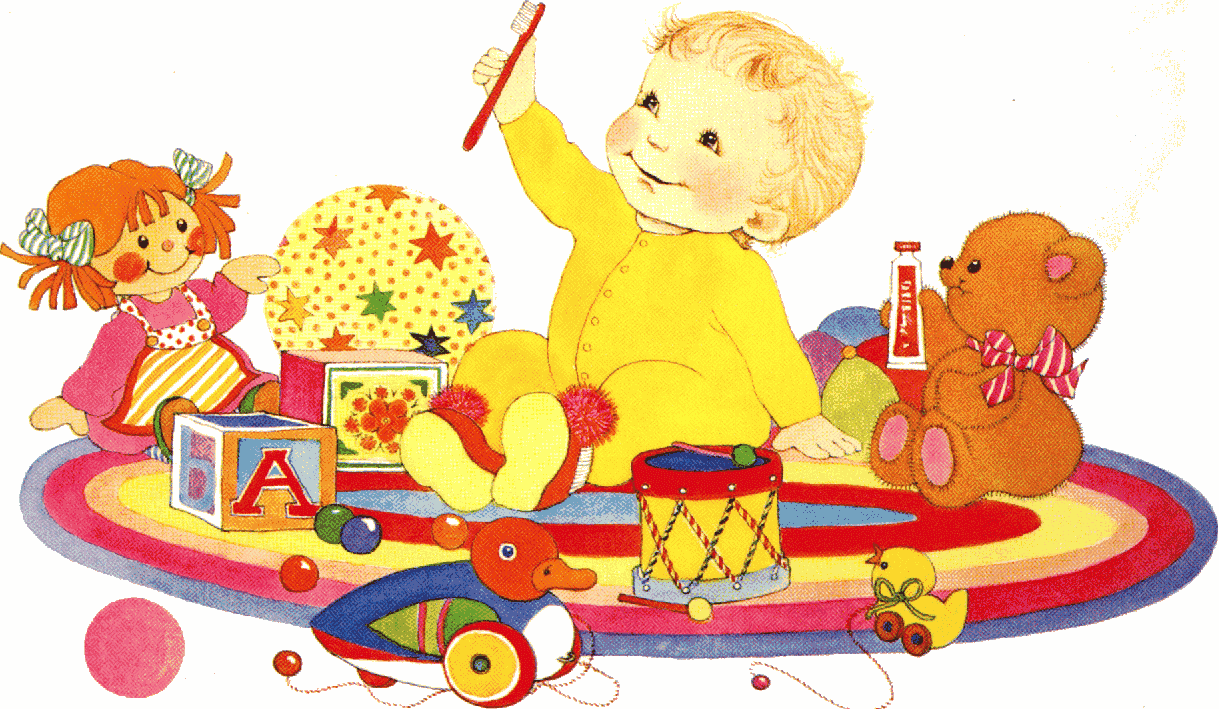 